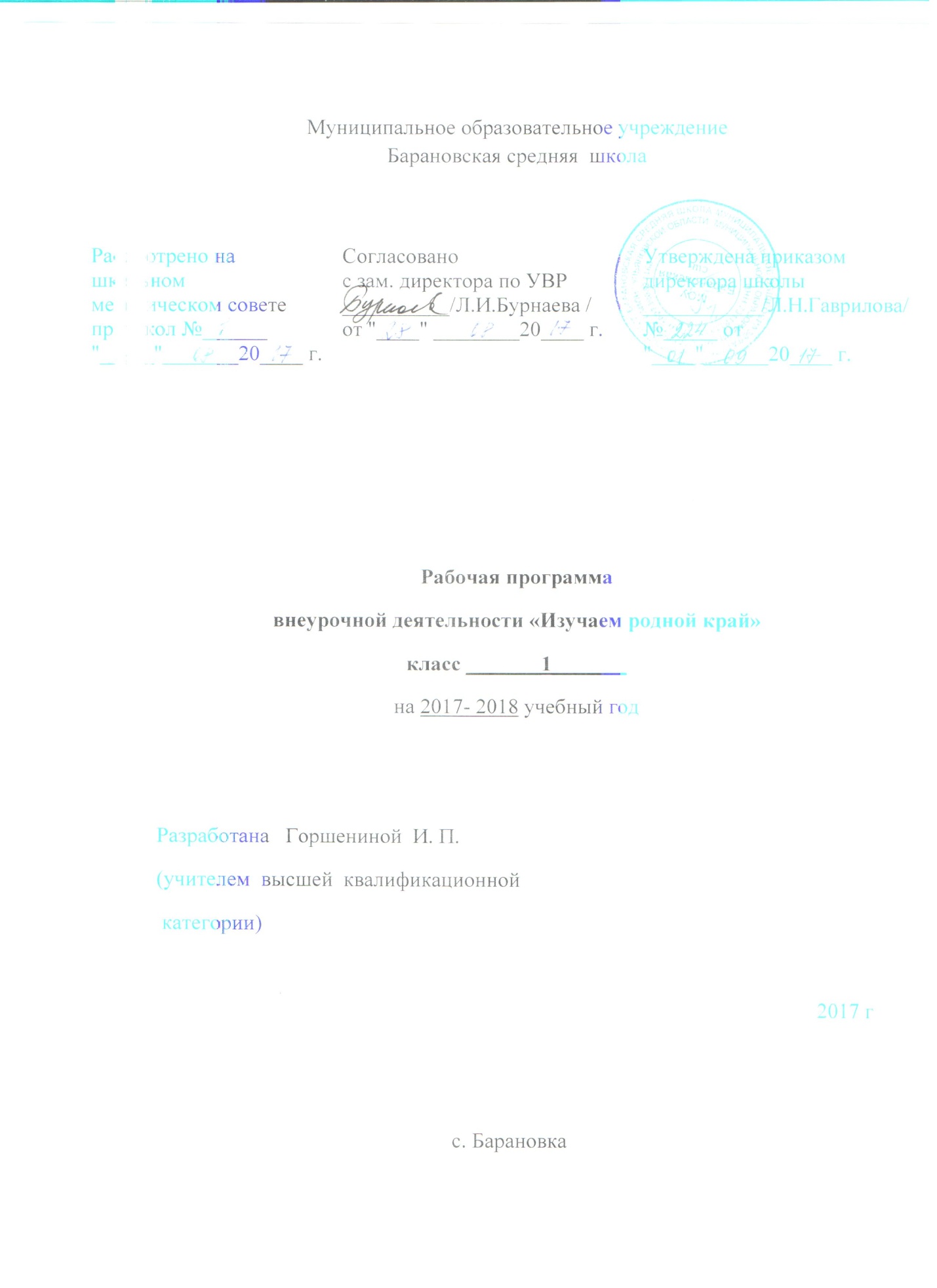 ДУХОВНО – НРАВСТВЕННОЕ НАПРАВЛЕНИЕ

Программы духовно-нравственного направления внеурочной деятельности должны обеспечить:
осознание себя гражданином России на основе принятия общих национальных нравственных ценностей;
развитие чувства патриотизма и гражданской солидарности;
понимание и поддержание таких нравственных устоев семьи, как любовь, взаимопомощь, уважение к родителям, забота о младших и старших, ответственность за другого человека.

 Программа внеурочной деятельности «Изучаем родной край»

Суркова Ю.С.,

Воротникова В.Н.,

Андриянова Л.А.,

МОУ «Гимназия №1 имени В. И. Ленина»Пояснительная запискаРабочая программа «Изучаем родной край» создана на основе программы по окружающему миру О.Н. Федотовой, Г.В. Трафимовой, входящей в сборник программ четырехлетней начальной школы. Составители А.П. Мишина, Н.Г. Шевцова / под общ. ред. Н.В. Калининой, В.В. Зарубиной. – Ульяновск: УИПКПРО, 2011. – 119 с.

 Основная цель – изучение природных и социальных объектов родного края посредством самостоятельных наблюдений и экспериментов (проектная деятельность, патриотическое направление).

 Формы деятельности: индивидуальная (результат работы одного ученика); работа в малых группах (результат работы двух-четырех учеников); коллективная деятельность (коллективный продукт – «Определитель растений»).

Продолжительность – в течение учебного года аудиторное занятие 1 раз в неделю (33 ч.) 

Формы проведения внеурочных занятий: экскурсии, выставки, презентации, викторины, КВН, кружковые занятия, индивидуальные занятия (в условиях выполнения домашнего задания).

 Конечный результат первого года занятий учащихся – «Определитель растений области». «Определитель растений» – коллективный продукт, результат совместной работы детей (персональные изделия), учителя, библиотекаря школы (картотека книг о растениях) и родителей (фотографии растений и засушенные образцы листьев, веточек, плодов растений, картотека по теме проекта).

 Необходимые учебные пособия :О.Н. Федотова, Г.В. Трафимова, С.А. Трафимов. Учебник, 1 класс, «Окружающий мир»; Тетрадь для самостоятельных работ, 1 класс «Окружающий мир»; Хрестоматия, 1 класс «Окружающий мир».Тематический планСодержание деятельности учащихся.

Подготовка к внеурочным занятиям. Заранее определяется место экскурсии (парк, лес, ботанический сад, пришкольный участок и т.д.), а также отбирается тот участок, где можно показать учащимся отобранные для ознакомления растения.

Для занятий кружка подготавливаются осенние листья (разной величины) тех деревьев и кустарников, с которыми учащиеся будут ознакомлены на экскурсии, иллюстрации этих деревьев и кустарников (фотографии, рисунки, определители и др.), выкройки (шаблоны) листьев этих деревьев и кустарников. Содержание деятельности учащихся (первое аудиторное занятие).

Тема: «Лиственные и хвойные деревья региона (дикорастущие растения)». 

Выделение учащимися (классификация) листьев деревьев одной формы, но разных размеров. Определение названия деревьев, на котором растут листья той или другой формы. Различение (узнавание) листьев разных деревьев (не более пяти). Узнавание этих растений и их листьев на иллюстрациях (рисунки, фотографии). Зарисовка листьев (по контуру выкройки) и раскрашивание по образцам натуральных объектов. Организация выставки рисунков с целью отбора лучших в определитель растений.

Примечание: целесообразно подготовить осенние листья и выкройки листьев тех растений, которые наиболее распространены в данном крае. Например, листья дуба, клена, березы, липы, тополя, ясеня, каштана или листья – иголки ели, сосны, кедра, лиственницы и др. (не более трех – четырех названий)
 Содержание деятельности учащихся (второе аудиторное занятие).

Тема: «Кустарники региона (дикорастущие растения)». 

Выделение листьев кустарников одной формы, но разных размеров. Определение названия кустарников, на котором растут листья той или другой формы. Различение (узнавание) листьев разных кустарников (не более трех-четырех).Узнавание кустарников и их листьев на иллюстрациях (рисунки, фотографии). Разработка и исполнение дизайна условных обозначений деревьев, кустарников, трав. Зарисовка листьев (по контуру выкройки) и раскрашивание по природным образцам. Организация выставки рисунков с целью отбора лучших в определитель растений.

Примечание: целесообразно подготовить листья (выкройки) крушины, бересты, дикой малины, шиповника, калины, орешника и др. (не более трех-четырех наименований).
Содержание деятельности учащихся (третье аудиторное занятие).

Тема: «Техника безопасности: правила поведения в лесу, в парковой зоне; правила передвижения, правила гигиены. Правила поведения в природе (этические нормы, отношение к природе)». 

Групповая дискуссия о правилах безопасного поведения в лесу, правилах поведения в природе (лесу, парке, ботаническом саду и др.), правилах гигиены. Ознакомление с образцами предупредительных знаков, например, «Не ходите по зеленому газону», «Не кормите уток», «Не ломайте деревья», «Выгул собак запрещен» и т.д. Эта часть занятия проводится в форме викторины «Отгадываем предупредительные знаки». Индивидуальная разработка, осуществление и защита дизайна предупредительного знака «Не ломайте ветки деревьев и кустарников». Организация выставки рисунков с целью отбора лучших в определитель растений.

Примечание: целесообразно подготовить иллюстрации предупредительных знаков

 Содержание деятельности учащихся  (четвертое аудиторное и внеаудиторное занятие).

Тема: «Дикорастущие растения (деревья и кустарники региона)»

Различение (узнавание) деревьев и кустарников по кроне и листьям (знакомым по выкройкам, рисункам), коре, семенам на природе. 

Сбор опавших листьев и плодов этих растений с целью дальнейшего засушивания. Фотографирование этих растений родителями детей – участниками этого внеурочного мероприятия (фотографирование учащихся класса, учителя и родителей, около выделенных деревьев и кустарников). Зарисовка листьев детьми.

Примечание: детям понадобятся планшеты, цветные карандаши, альбомные листы, емкости для собранных листьев и плодов растений. 
 Содержание деятельности учащихся  (пятое аудиторное и внеаудиторное занятие).

Тема: «Культурные растения (садовые деревья и кустарники региона)»

Сбор информации о том, какие плодовые деревья, кустарники и травянистые растения растут на садовых участках (беседы с садоводами – родителями, родственниками, знакомыми).

Посещение (при наличии условий) садовых участков с целью различения плодовых деревьев, кустарников, травянистых растений сбора листьев и плодов. Зарисовка листьев плодовых деревьев и кустарников, фотографирование (с помощью родителей) плодовых деревьев и кустарников.

Поиск информации в интернете, справочниках, книгах об одном из растений с целью составления рассказа «Что я узнал(а) интересного об этом плодовом дереве (кустарнике)». Подготовка отчета о выполнении домашнего задания в форме рисунков, фотографий этого растения и рассказ о нем.

Презентация результатов выполнения домашнего проекта «Почему я предлагаю выращивать на садовых участках в нашей местности это растение».
 Содержание деятельности учащихся (шестое аудиторное и внеаудиторное занятие).

Тема: «Деревья, кустарники, травянистые растения края, занесенные в Красную книгу России» 

Поиск информации в интернете, справочниках, книгах о растениях, в Красных книгах России с целью составления картотеки «Редкие и исчезающие растения нашего края».

Посещение ботанического сада, заказника, заповедника (при наличии условий) с целью ознакомления хотя бы с одним из видов исчезающих деревьев (кустарников, травянистых растений).

Подготовка отчета о выполнении домашнего задания в форме рисунков, фотографий, картотеки растений нашего края, нуждающихся в защите.

Презентация результатов выполнения домашнего задания «Картотека редких и исчезающих растений нашего края».
 Содержание деятельности седьмого аудиторного занятия.

Тема: «Растения нашего региона» (подготовка к выставке)

Отбор материала, собранного в результате индивидуальной и коллективной проектной деятельности, в определитель растений края. Подготовка материала к выставке (с помощью родителей, библиотекаря школы).

Разработка и выполнения дизайна пригласительных билетов на выставку. 
Содержание деятельности восьмого аудиторного занятия

Тема: «Определитель растений региона (деревья, кустарники, травы)»

Презентация  «Определителя растений» в условиях проведения выставки индивидуальных отчетов (поделок) учащихся.
 Содержание деятельности учащихся (девятое аудиторноео занятие)

Тема: «Подготовка к вступлению в научный клуб младшего школьника «Мы и окружающий мир»

Ознакомление с условиями вступления в научный клуб младшего школьника. Выбор трех заданий из шести предложенных. Выполнение заданий. Заполнение адреса на конверте, предназначенном для ответа из клуба «Мы и окружающий мир».ЛитератураКак проектировать универсальные учебные действия в начальной школе. От действия к мысли / Под ред. А.Г. Асмолова. - М.: Просвещение, 2010.Оценка достижения планируемых результатов в начальной школе /Под ред. Г.С. Ковалевой, О.Б. Логиновой. – М.: Просвещение, 2010.Программы четырехлетней начальной школы: Проект «Перспективная начальная школа» / Сост. Р.Г. Чуракова . - М., Академкнига/Учебник, 2010 (рекомендованы Министерством образования и науки РФ)Федеральный государственный стандарт начального общего образования /М-во образования и науки Рос. Федерации. - М.: Просвещение, 2010.Чуракова Р.Г. Пространство натяжения смысла в УМК «Перспективная начальная школа» (Концептуальные основы личностно-ориентированной постразвивающей системы воспитания и обучения). - М.: Академкнига/Учебник, 2006.Чуракова Р.Г. Технология и аспектный анализ современного урока в начальной школе. - М.: Академкнига/Учебник, 2010.№ п/пТема аудиторного и внеаудиторного занятияФорма организации внеурочной деятельностиУчебное пособие-стр.У(учебник)Т (тетрадь)Х (хрестоматия)и другие источники информацииКоличество часовДата1Лиственные и хвойные деревья региона (дикорастущие растения).Групповая и индивидуальная деятельность /кружковое занятие в учебном кабинетеУ – 18-23, 26-27 (иллюстрации растений и их листьев); Т – 20; природные объекты.22Кустарники и травянистые растения региона (дикорастущие растения).Групповая и индивидуальная деятельность/кружковое занятие в учебном кабинете.У – 60 (иллюстр.).
Т - 9.
Х – 8, 47, 48,68; природные объекты.23Техника безопасности: правила поведения в лесу, в парковой зоне; правила передвижения, правила гигиены. Правила поведения в природе.Коллективная и индивидуальная деятельность/ кружковое занятие в учебном кабинете (индивидуальная разработка дизайна «Экологический знак» и его защита).У – 63 (иллюст.).

Х –74,75.24Дикорастущие растения деревья. Дикорастущие растения кустарники. Дикорастущие травянистые растения региона.Коллективная и индивидуальная деятельность / экскурсия в осенний лес, парк и т. д.Природные объекты.65Культурные растения садовые деревья. Культурные растения кустарники. Культурные травянистые растения.Индивидуальная и коллективная деятельность / домашнее задание – работа с источниками информации; презентации (отчеты по результатам выполнения индивидуальных домашних заданий) и оценка презентаций.Природные объекты, интернет, справочники

Общение с родителями.66Деревья, занесенные в Красную книгу России. 

Кустарники, занесенные в Красную книгу России. Травянистые растения края, занесенные в Красную книгу России. 

Занятия – презентации.Индивидуальная, групповая, коллективная деятельность / домашнее задание – поиск и обобщение информации; презентации (отчеты по результатам работы с источниками информации)Природные объекты,

интернет, справочники,

Красная книга России;

общение с родителями.87Деревья, кустарники, травянистые растения региона.Коллективная деятельность/ кружковое занятие в учебном кабинете (подготовка к выставке).Собранный материал.28Определитель растений региона (деревья, кустарники, травы). Подготовка презентаций.Коллективная деятельность/презентация «Определителя растений».«Определитель растений».29Подготовка к вступлению в научный клуб младшего школьника.

Коллективная и индивидуальная деятельность/выполнение вступительных заданий.У – 74-77.210Итоговое занятие1